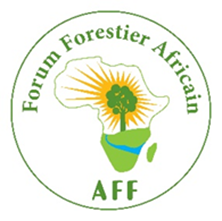 FORMULAIRE DE DEMANDE DE BOURSE DE RECHERCHE de maitrise et DE DOCTORAT DU FORUM FORESTIER AFRICAIN SUR LE THEMEÉVALUATION SUIVANT L’APPROCHE GENRE DE LA RÉSILIENCE AU CHANGEMENT CLIMATIQUE DES SYSTÈMES BIOPHYSIQUES ET SOCIOÉCONOMIQUES LIÉS AUX FORÊTSAPPEL À PROPOSITIONSINSTRUCTIONS2.0	DONNÉES PERSONNELLES3.0	LES DÉTAILS DE VOTRE PROJET DE MAITRISE/DOCTORATDETAIL DE VOTRE PLAN DE RECHERCHE4.0	VOTRE CURRICULUM VITAE5.0	LETTRE DE RECOMMANDATIONVeuillez inclure le document suivant6.0	SOUMETTRE VOTRE DEMANDE À AFFEnvoyez le formulaire dûment rempli et les autres documents justificatifs par courrier électronique à d.mutta@cgiar.org, h.bouda@cgiar.org et v.oeba@cgiar.org avec copie à exec.sec@afforum.org  au plus tard le 06 Décembre, 2019.Veuillez lire attentivement toutes les instructions et remplir toutes les sections. Le formulaire de demande rempli doit être soumis en version Microsoft Word, police Arial, taille 11, à simple interligne. Les candidats doivent enregistrer leur dossier en utilisant le format suivant : nom_prénom_AFF2019.doc.Les demandes incomplètes ne seront pas examinées ;Tous les candidats doivent respecter les critères d'admissibilité précisés dans l'appel a candidature. Les candidatures seront évaluées exclusivement sur la base du mérite.En plus de ce formulaire de demande, un dossier complet doit comprendre une lettre d'appui institutionnel (signée par un responsable de l’institution d’attache du Candidat) ainsi qu'une lettre de recommandation d'une personne de référence.Les candidats doivent s'assurer que les copies numérisées de tous les documents sont lisibles. Pour que votre candidature soit prise en considération, elle doit parvenir au Secrétariat du Forum au plus tard le 06 Décembre, 2019.. Toute demande soumise après cette date ne sera PAS prise en considération.Veuillez soumettre votre demande au Secrétariat du Forum par courriel aux adresses suivantes : d.mutta@cgiar.org, h.bouda@cgiar.org et v.oeba@cgiar.org avec copie à exec.sec@afforum.orgNom (s) de famille:Prénom (s):Adresse:Institution/université d’enrollementFaculté/Département :Votre numéro de telephone:Votre numéro de téléphone portable :Votre adresse e-mail:Date de naissance:Sexe :Nationalité :Employeur (eventuellement): Titre de votre projet:	Plan de recherche. Énumérez les questions de recherche, les hypothèses et/ou les objectifs de votre projet de recherche et décrivez brièvement les méthodes et les sources de données proposées ; indiquez si ce plan de recherche a été accepté officiellement par votre établissement. Fournissez un calendrier de vos activités de recherche indiquant également quand la qualification universitaire devrait être décernée (maximum 2 pages).VEUILLEZ INSERER ICIImportance. Décrivez brièvement la contribution que la recherche proposée apportera, ainsi que sa pertinence par rapport au changement climatique et aux services écosystémiques des forêts et des arbres hors forêts. Indiquez comment votre projet s’arrime aux objectifs indiqués dans l’appel à projet (maximum 1 page)VEUILLEZ INSERER ICINom et coordonnées du superviseurBudget estimatif. Énumérez les rubriques et les couts correspondants.VEUILLEZ INSERER  ICIÉDUCATION Indiquez le mois et l'année d'obtention du diplôme (ou la date prévue), la faculté ou le Département, le titre de la thèse (s'il y a lieu) et les autres diplômes ou attestations obtenues. Commencez par le diplôme le plus récentDiplômeInstitutionDates de participation (mm/aaaa-mm/aaaa)ÉDUCATION Indiquez le mois et l'année d'obtention du diplôme (ou la date prévue), la faculté ou le Département, le titre de la thèse (s'il y a lieu) et les autres diplômes ou attestations obtenues. Commencez par le diplôme le plus récentÉDUCATION Indiquez le mois et l'année d'obtention du diplôme (ou la date prévue), la faculté ou le Département, le titre de la thèse (s'il y a lieu) et les autres diplômes ou attestations obtenues. Commencez par le diplôme le plus récentÉDUCATION Indiquez le mois et l'année d'obtention du diplôme (ou la date prévue), la faculté ou le Département, le titre de la thèse (s'il y a lieu) et les autres diplômes ou attestations obtenues. Commencez par le diplôme le plus récentÉDUCATION Indiquez le mois et l'année d'obtention du diplôme (ou la date prévue), la faculté ou le Département, le titre de la thèse (s'il y a lieu) et les autres diplômes ou attestations obtenues. Commencez par le diplôme le plus récentANTÉCÉDENTS PROFESSIONNELS Énumérer par ordre chronologique (en commençant par l'emploi actuel ou le plus récent), y compris les détails du poste, les dates de début et de fin de vos emplois antérieurs PositionInstitutionPériode d'ancienneté(mm/aaaa - mm/aaaa)ANTÉCÉDENTS PROFESSIONNELS Énumérer par ordre chronologique (en commençant par l'emploi actuel ou le plus récent), y compris les détails du poste, les dates de début et de fin de vos emplois antérieurs ANTÉCÉDENTS PROFESSIONNELS Énumérer par ordre chronologique (en commençant par l'emploi actuel ou le plus récent), y compris les détails du poste, les dates de début et de fin de vos emplois antérieurs ANTÉCÉDENTS PROFESSIONNELS Énumérer par ordre chronologique (en commençant par l'emploi actuel ou le plus récent), y compris les détails du poste, les dates de début et de fin de vos emplois antérieurs ANTÉCÉDENTS PROFESSIONNELS Énumérer par ordre chronologique (en commençant par l'emploi actuel ou le plus récent), y compris les détails du poste, les dates de début et de fin de vos emplois antérieurs PUBLICATIONS Fournir une référence complète selon le format de référence standard (Harvard ou Vancouver) pour TOUTES vos publications.COMMUNICATION LORS DE CONFÉRENCESAFFILIATIONS PROFESSIONNELLESPRIX, DISTINCTIONS HONORIFIQUES ET SUBVENTIONS DEJA REÇUSLettre de recommandation (veuillez fournir les renseignements détaillés de votre personne de référence ci-dessous)Lettre de recommandation (veuillez fournir les renseignements détaillés de votre personne de référence ci-dessous)Information personnelle de votr référenctci-dessous)NomInformation personnelle de votr référenctci-dessous)TitreInformation personnelle de votr référenctci-dessous)AffiliationInformation personnelle de votr référenctci-dessous)AdresseInformation personnelle de votr référenctci-dessous)TéléphoneCourriel 